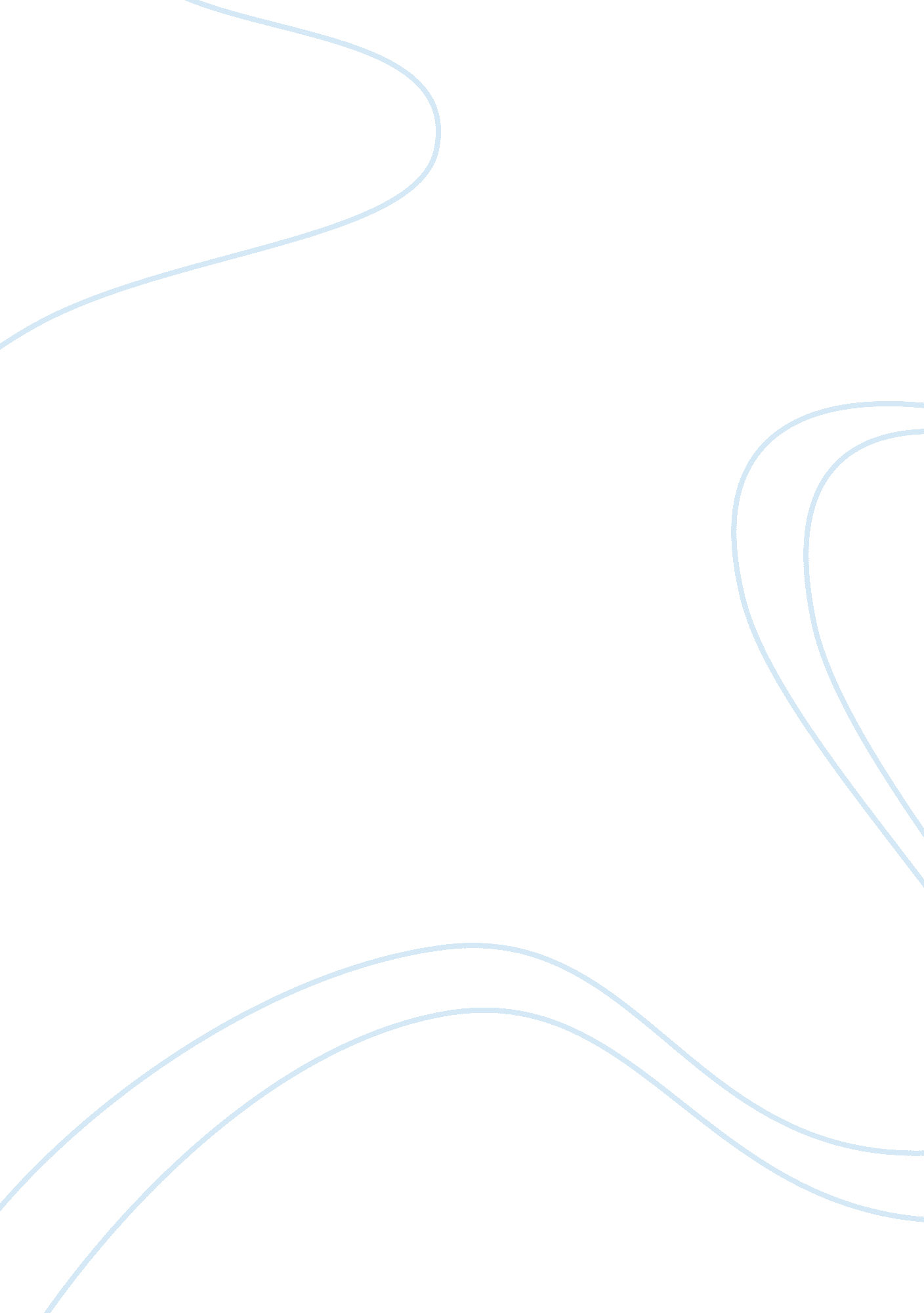 Iris by the goo goi dolls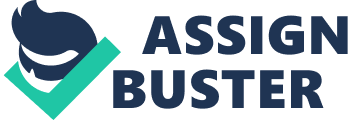 And I'd give up forever to touch you 'Cause I know that you feel me somehow You're the closest to heaven that I'll ever be And I don't want go home right now And all I can taste is this moment And all I can breathe is your life When sooner or later it's over I Just don't want miss you tonight And I don't want the world to see me 'Cause I don't think that they'd understand When everything made to be broken I Just want you to know who I am And you can't fight the tears that mint coming Or the moment of truth in your lies When everything feels like the movies Iris was written by the and John Organize. John Organize was approached to write a song for the movie City of Angels soundtrack, and so he wrote " Iris". This song propelled the band to stardom, as it stayed on top of Billboard Hot 100 Airplay charts for a record-breaking 18 weeks, and was nominated for three Grammas that year. According to several Interviews with Rezoned, he was experiencing serious sessions of writer's block when he was asked to write , and was about to quit the band Just days before he wrote the song that would launch the band to worldwide fame-The song was released on April 7, 1998. Consider the song to be a part of the genre pop rock. It is slow in the verses but speeds up in the chorus. It has strong guitar and drum sounds which give it the rock feel. I think he wrote it from the perspective of an angel in love p in which the angel is completely gaga over the woman and feeling things he's never felt before but at the same time wanting to keep it private because he's afraid that if it becomes of the material world then it will lose it's purity. It's a love song about the conflict between what your heart is urging you to do and what your head is telling you is the mart thing to do. I watched the Go Go dolls on VHF talking about this song and what it meant. They said they watched the film 'City of Angels" and that the song is about an angel who falls for a mortal woman. Which is why it says " I'd give up forever to touch you", " you're the closest to heaven that I've ever been" " and to bleed Just to know you're alive". He wants to be with her and gives up an eternity in heaven Just to spend a moment with a woman he fell in love with. Like the song because it helps me through through hard times sometimes Just slightly easing the pain and Just let me ponder about things. I do have a particular connection to it because it explains some of my feelings like " you bleed Just to know you're alive" and " when everything meant to be broken" sometimes people go through hardships in life, sometimes very small and stupid things that change your perspective in the way you see and experience things. It makes me feel sad moieties. It makes me feel like I'm not the only person that is going through hard times. I actually mostly listen to the cover of this song that is played and sung by Sleeping With Sirens. Keeling (the guy who is from Sleeping With Sirens that sings it) has a very sweet voice that kind of lulls you to sleep when you listen to him. It makes me think of things going on in my life and how it relates to the lyrics. I would choose to listen to this song when I'm feeling down. Like I said before makes me think like I'm not the only person in the world who is going through hardships. 